Ti Ti Tábor Hungarian Folk Camp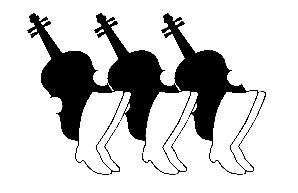 Musician Scholarship Application 2018This scholarship will be awarded to an individual who is interested in learning to play the music of Hungary and Transylvania as taught by our music teachers at camp. The Musician Scholarship provides a full or partial waiver of fees for the week-long camp, including tuition and room and board. This scholarship is open to individuals 13 and older. (Children under 18 must have a designated adult on-site.) The applicant should be a musician with demonstrable, basic competency (at least high beginner/intermediate level) in one of the following instruments (typical of a Hungarian Táncház band):ViolinKontra (brácsa)Bowed double-baseThe applicant must apply as a full-time musician camper who is participating in the music lessons for the first time. Priority will be given to applicants who are new to Ti Ti Tábor. Applicants may be asked to provide a demo video.Name: 								___________________________Address: 					__-						_City, State/Province: 										_Zip/Postal Code: 				 Phone: 				_______Email Address: 								____________________Have you attended Ti Ti Tábor before or would this year be your first time? __________________Please answer the following questions on a separate page and attach it to this application:What musical instrument will you bring to camp and how would you describe your competency on it?Describe your interest in playing Hungarian and Transylvanian folk music and any relevant experience (music or dance) you have in that genre.Do you have musical experience in any other folk music style or folk instrument?After camp is over, how do you intend to make use of your musical experience from Ti Ti Tábor?